COURSE TEXTBOOK LIST INFORMATION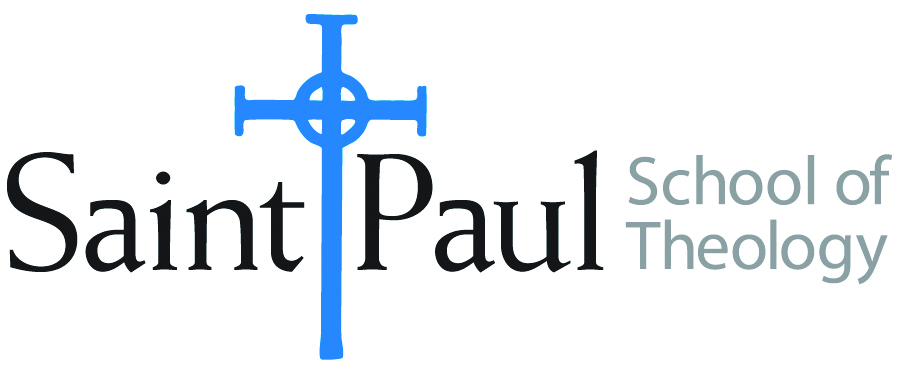 FACULTY INSTRUCTIONSFACULTY INSTRUCTIONSSTUDENT INSTRUCTIONS(Both Campuses)STUDENT INSTRUCTIONS(Both Campuses)For each semester taught, faculty should complete and submit a new form each time the course is taught and returned. Forms are due by the first day of registration for a given term.  DESKCOPY – ordered by faculty and adjuncts at a $200 max for 1st time use of text per course.  Please fill out an Expense Reimbursement Form, attach all actual/delivered receipts, return via email or mail, and this should be reimbursed with your first stipend payment (or next payroll payment)For each semester taught, faculty should complete and submit a new form each time the course is taught and returned. Forms are due by the first day of registration for a given term.  DESKCOPY – ordered by faculty and adjuncts at a $200 max for 1st time use of text per course.  Please fill out an Expense Reimbursement Form, attach all actual/delivered receipts, return via email or mail, and this should be reimbursed with your first stipend payment (or next payroll payment)Students may acquire textbooks by ordering online via Amazon or other book retailer and having books shipped to them.  Regardless of shopping / ordering method, students may check Cokesbury online for discount on text and certain texts may be sent free delivery. Students may acquire textbooks by ordering online via Amazon or other book retailer and having books shipped to them.  Regardless of shopping / ordering method, students may check Cokesbury online for discount on text and certain texts may be sent free delivery. COURSE INSTRUCTOR(S)Dr. Imad EnchassiDr. Imad EnchassiDr. Imad EnchassiCOURSE NUMBER & SECTIONEWR 312EWR 312EWR 312COURSE NAMEEngaging World Religions: IslamEngaging World Religions: IslamEngaging World Religions: IslamCOURSE SEMESTER & YEAR  FA 2020FA 2020FA 2020DATE OF SUBMISSION6-16-20206-16-20206-16-2020BOOK TITLE and EDITION(include subtitle if applicable)BOOK TITLE and EDITION(include subtitle if applicable)AUTHOR(S)# of PAGES to be readPUBLISHER and  DATE13-Digit ISBN(without dashes)LIST PRICE(est)1Islam: The Straight PathJohn L. Esposito Oxford University Press (4th Ed. 2010)978-0195396003$232What Everyone Needs to Know About IslamJohn L. EspositoOxford University Press (2nd Ed. 2011)978-0199794133$143Understand Islam: A Guide for the Judeo-Christian ReaderJerald DirksAmana Pubns (1st Ed. 2003).  978-1590080214$194567TOTAL Number of Pages to Be ReadTOTAL Number of Pages to Be ReadBOOK TITLE and EDITION(include subtitle if applicable)BOOK TITLE and EDITION(include subtitle if applicable)BOOK TITLE and EDITION(include subtitle if applicable)AUTHOR(S)# of PAGES to be readPUBLISHER and  DATE13-Digit ISBN(without dashes)LIST PRICE(est)11223344